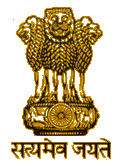 EMBASSY OF INDIAFour Villas Condominio, Villa No. 4,Av. Principal de Talatona (Avenida Samora Machel),Talatona, Luanda, Angola.Website: www.indembangola.orgTel. 941564851/941564887/941565957/Email: consular.luanda@mea.gov.inPaste one photo hereFull NameAliases if anyName of father/husbandDate & Place of birthNationalityOccupationFull address in Angolawith phone numberPermanent address in IndiaDetails of lost passport(Current passport details for PCC applicants)Number:               /Details of lost passport(Current passport details for PCC applicants)Date of issue:      /Details of lost passport(Current passport details for PCC applicants)Place of issue:    /
Exact date of loss /damage& causeDate of police report(Not applicable for PCC applicants)NumberDate of issuePlace of Issue
Date from which resident abroad
Signature of applicant with date